Lampiran 7LEMBAR HASIL PENILAIAN SEJAWAT SEBIDANG ATAU PEER REVIEWKARYA ILMIAH  : JURNAL ILMIAH*Judul karya ilmiah( artikel)				: Difficulties Differentiating Between Basal Cell Carcinoma and  iiiTrichoepithelioma: A Case ReportJumlah Penulis 				: 2 orangStatus Pengusul 				: penulis pertamaIdentitas Jurnal Ilmiah				:	a. Nama Jurnal		: Sanus Medical Journal					b. Nomor ISSN           :	2745-8687									c. Volume, nomor, bulan, tahun 	: Vol. 2 No. 2Agustus, 2021					d. Penerbit		: Sanus Medical Journal					e. DOI artikel (Jika ada) : https://doi.org/10.22236/sanus.v2i2.7371                                                                  vvvvvvvvvvvf. Alamat web Jurnal: https://journal.uhamka.ac.id/index.php/smj/article/view/7371					g. Terindeks di ScopusKategori Publikasi Jurnal Ilmiah	:          Jurnal Ilmiah Internasional  /internasional bereputasi.**(beri pada kategori yang tepat)               Jurnal Ilmiah Nasional Terakreditasi   Jurnal Ilmiah Nasional/ Nasional terindeks di DOAJ, CABI,    COPERNICUS**Hasil Penilaian Peer Review :Catatan Penilaian artikel oleh Reviewer:Sudah baik dalam pembahasan kasusnya      25 Juli 2022,       Reviewer  2/2	**						       Tanda tangan 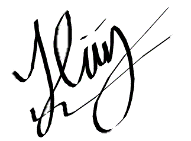 	Sri Suciati Ningsih, S.Si, M.Biomed        NIDN: 0327126103		       			unit kerja : Fakultas Kedokteran UHAMKA*dinilai oleh dua Reviewer secara terpisah** coret yang tidak perlu *** nasional/ terindeks di DOAJ, CABi, CopernicusKomponen Yang Dinilai Nilai Maksimal Jurnal Ilmiah Nilai Maksimal Jurnal Ilmiah Nilai Maksimal Jurnal Ilmiah Nilai Akhir Yang Diperoleh Komponen Yang Dinilai Internasional/internasional bereputasi**Nasional TerakreditasiNasional ***Nilai Akhir Yang Diperoleh Kelengkapan unsur isi artikel (10%)2Ruang lingkup dan kedalaman pembahasan (30%)3Kecukupan dan kemutahiran data/informasi dan metodologi (30%)3Kelengkapan unsur dan kualitas terbitan/jurnal (30%)3Total   =  (100%)11Nilai Pengusul =Nilai Pengusul =Nilai Pengusul =Nilai Pengusul =Nilai Pengusul =11*60% =7